                   Hemşirelik Bölümü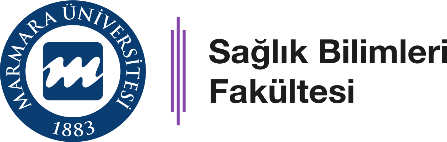 GİRİŞİMSEL BECERİ GÖZLEM VE DEĞERLENDİRME FORMUDoküman No: H14                   Hemşirelik BölümüGİRİŞİMSEL BECERİ GÖZLEM VE DEĞERLENDİRME FORMUİlk Yayın Tarihi: 09.07.2021                   Hemşirelik BölümüGİRİŞİMSEL BECERİ GÖZLEM VE DEĞERLENDİRME FORMURevizyon Tarihi:                   Hemşirelik BölümüGİRİŞİMSEL BECERİ GÖZLEM VE DEĞERLENDİRME FORMURevizyon No:                   Hemşirelik BölümüGİRİŞİMSEL BECERİ GÖZLEM VE DEĞERLENDİRME FORMUSayfa: 1Öğrencinin Adı-Soyadı:                                                        Numarası:                                               Sınıfı:Uygulama Dersinin Adı: Değerlendirmenin Yapıldığı Klinik/Birim/Ortam:Gözlenen Girişimsel Beceri:Öğrencinin Adı-Soyadı:                                                        Numarası:                                               Sınıfı:Uygulama Dersinin Adı: Değerlendirmenin Yapıldığı Klinik/Birim/Ortam:Gözlenen Girişimsel Beceri:Öğrencinin Adı-Soyadı:                                                        Numarası:                                               Sınıfı:Uygulama Dersinin Adı: Değerlendirmenin Yapıldığı Klinik/Birim/Ortam:Gözlenen Girişimsel Beceri:Yönerge: Bu form klinik uygulamadan sorumlu öğretim elemanı, klinik rehber hemşiresi veya uygulamayı gözlemleyen klinik hemşiresi tarafından doldurulabilir. Klinik uygulamanın öğrenme hedefleri doğrultusunda öğrencinin yaptığı herhangi bir girişimsel beceri (enjeksiyon uygulama, NG uygulama, foley kateter uygulama vb.) gözlenebilir ve değerlendirilebilir.Yönerge: Bu form klinik uygulamadan sorumlu öğretim elemanı, klinik rehber hemşiresi veya uygulamayı gözlemleyen klinik hemşiresi tarafından doldurulabilir. Klinik uygulamanın öğrenme hedefleri doğrultusunda öğrencinin yaptığı herhangi bir girişimsel beceri (enjeksiyon uygulama, NG uygulama, foley kateter uygulama vb.) gözlenebilir ve değerlendirilebilir.Yönerge: Bu form klinik uygulamadan sorumlu öğretim elemanı, klinik rehber hemşiresi veya uygulamayı gözlemleyen klinik hemşiresi tarafından doldurulabilir. Klinik uygulamanın öğrenme hedefleri doğrultusunda öğrencinin yaptığı herhangi bir girişimsel beceri (enjeksiyon uygulama, NG uygulama, foley kateter uygulama vb.) gözlenebilir ve değerlendirilebilir.Değerlendirme Ölçütleri (Yeterlikler)Beklentinin altındaBeklentinin altındaBeklentinin altındaSınırdaSınırdaBeklenti düzeyindeBeklenti düzeyindeÜst düzeydeÜst düzeydeDeğerlendirme Ölçütleri (Yeterlikler)123456789İşlemle ilgili endikasyonları bilme İşlemle ilgili anatomiyi bilmeBilgilendirme ve onam almaHasta kimliğini doğrulama İşlem öncesi hazırlık (hasta hazırlığı dahil)Asepsi uygulamaları ve güvenli çalışma ortamı yaratma İşleme özgü teknik beceriİşlem sonrası bakım ve izlemİletişim becerileri Profesyonel tutum Gerektiğinde yardım istemeGeri BildirimGeri BildirimGeri BildirimGeri BildirimGeri BildirimGeri BildirimGeri BildirimGeri BildirimGeri BildirimGeri BildirimÖğrencinin Özellikle İyi Yaptığı UygulamalarÖğrencinin Özellikle İyi Yaptığı UygulamalarÖğrencinin Kendini Geliştirebilmesi için ÖnerilerinizÖğrencinin Kendini Geliştirebilmesi için ÖnerilerinizÖğrencinin Kendini Geliştirebilmesi için ÖnerilerinizÖğrencinin Kendini Geliştirebilmesi için ÖnerilerinizÖğrencinin Kendini Geliştirebilmesi için ÖnerilerinizÖğrencinin Kendini Geliştirebilmesi için ÖnerilerinizÖğrencinin Kendini Geliştirebilmesi için ÖnerilerinizÖğrencinin Kendini Geliştirebilmesi için ÖnerilerinizGözlem ve değerlendirme süresi:……………./dkGözlem ve değerlendirme süresi:……………./dkGeri Bildirim Süresi:…………… …/dkGeri Bildirim Süresi:…………… …/dkGeri Bildirim Süresi:…………… …/dkGeri Bildirim Süresi:…………… …/dkGeri Bildirim Süresi:…………… …/dkGeri Bildirim Süresi:…………… …/dkGeri Bildirim Süresi:…………… …/dkGeri Bildirim Süresi:…………… …/dkDeğerlendirmeyi Yapan Öğretim Üyesi:Değerlendirmeyi Yapan Öğretim Üyesi:Tarih:İmza:Tarih:İmza:Tarih:İmza:Tarih:İmza:Tarih:İmza:Tarih:İmza:Tarih:İmza:Tarih:İmza: